 
ΕΛΛΗΝΙΚΗ ΔΗΜΟΚΡΑΤΙΑ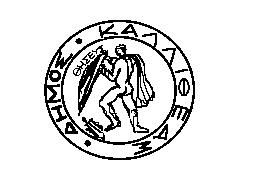 ΝΟΜΟΣ ΑΤΤΙΚΗΣΔΗΜΟΣ ΚΑΛΛΙΘΕΑΣ		                               			ΕΠΙΤΡΟΠΗ ΠΟΙΟΤΗΤΑΣ ΖΩΗΣΣΥΝΕΔΡΙΑΣΗ: 1η/2020					   Καλλιθέα, 14/02/2020ΠΙΝΑΚΑΣ ΠΕΡΙΛΗΨΗΣ Στην Καλλιθέα σήμερα 14.02.2020 δημοσιεύεται ο Πίνακας Περίληψης του θέματος της Πρόσκλησης, με αρ. πρωτ. 6646/10.02.2020, για συνεδρίαση της Επιτροπής Ποιότητας Ζωής που πραγματοποιήθηκε στις 14.02.2020 και ώρα 10:30 και ο αριθμός της απόφασης που ελήφθη ως εξής:ΕΝΤΟΣ ΗΜΕΡΗΣΙΑΣ ΔΙΑΤΑΞΗΣ                                                                                       Η ΠΡΟΕΔΡΟΣ Ε.Π.Ζ.                                                                                      ΜΑΡΓΑΡΙΤΗ ΒΑΣΙΛΙΚΗ                          ΑΡ. ΑΠΟΦΑΣΗΣΠΕΡΙΛΗΨΗ 1Τροποποίηση του ρυμοτομικού σχεδίου στο Ο.Τ. 413 του Δήμου Καλλιθέας για διατήρηση χαρακτηρισμένου χώρου.